الجمهورية العربية السورية                                                                                                                      SYRIAN ARAB REPUBLIC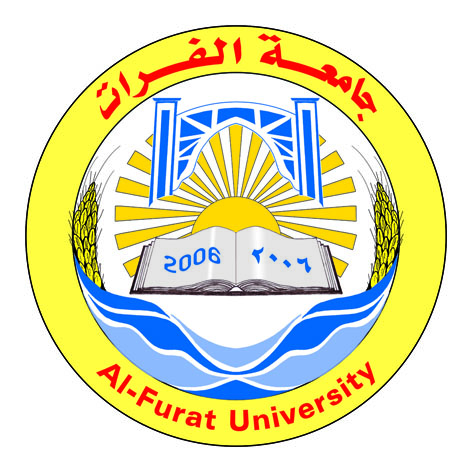       جامعة الفرات                                                                                 AL – Furat University                                                            مجلة جامعة الفرات للدراسات                                                                                  Deir Ezzor                                                            والبحوث العلميةResearch   Journal of  AL –Furat  Universityالرقم :2 / ص                                                        سري                                                     محكم ( 2/1)التاريخ :2018 /3/20                                               استمارة تقويم البحث رقم (1/2 ) لعام 2018   1-هل البحث جديد وأصيل : نعم (    ) لا (     ) إذا كانت الإجابة  ( بنعم ) ما هي الحداثة والأصالة في هذا البحث                          .............................................................................................................................................................................................................................................................................................2 - هل يفي العنوان بمضمون البحث : نعم (     ) لا (       ) يحتاج إلى تعديل (   )3-هل يعطي الملخص العربي والأجنبي فكرة كافية عن البحث : نعم (     ) لا (    )4- هل اتبع الباحث المنهجية العلمية : نعم (      )      لا  (     )5-هل تعد مادة البحث كافية :           نعم (    )       لا  (     )6- هل الطرائق المتبعة في البحث مستوفية للشروط العلمية : نعم (   )    لا      (     )7- هل يتناسب تصميم البحث مع أهدافه :  نعم (     )     لا (     ) يحتاج إلى تعديل (    )8- هل الأسلوب المتبع في عرض النتائج مناسب : نعم (   )       لا (   )9-هل حققت النتائج أهداف البحث : نعم (     )     لا (     )10-هل جميع الجداول والأشكال (إن وجدت ) ضرورية : نعم (    )    لا (      ) 11-هل يمكن حذف أو اختصار جزء أو أجزاء من البحث (     )    لا (     ) إذا كانت الإجابة (بنعم ) يرجى الإشارة إلى مواضع الإختصار أو الحذف في المتن مع مراعاة أن لا يزيد عدد صفحات المخطوطة عن /20/ .12-هل كتب البحث بلغة سليمة : نعم (  )     لا  (   )    تحتاج إلى تصويب (   )13-هل المراجع حديثة و مناسبة لمضمون البحث : نعم (   )       لا (   )14-هل تم تصنيف المراجع بشكل علمي :  نعم (  )         لا   (   )15-هل مناقشة النتائج سليمة : نعم (   )   لا(   )       تحتاج إلى تعديل (   )16- ما هو مستوى تقييمك للبحث : جيد جداً (   )    جيد :   (    )     متوسط  :  (    )   ضعيف  : (     )17-هل الورقة العلمية التي تفضلتم بتحكيمها :*مقبولة للنشر : - دون إجراء أي تعديل : ..........................- مع التعديل والإعادة :.............................- مع التعديل دون إعادة : .........................*غير مقبولة للنشر : للأسباب التالية :- ....................................................................................................................................- ....................................................................................................................................- .................................................................................................................................... ( يمكنكم تدوين الملاحظات الأخرى على ورقة إضافية )اسم المحكم وصفته العلمية :..............................................مكان العمل ورقم الهاتف :............................................................. البريد الإلكتروني :.....................................................................................- التوقيع :...............................................................